Sunninghill Community Ratepayers Association Beautification fund.Proceeds from this fund will go towards helping fulfil our vision of a clean and beautiful suburb, one that works.  Although we do embark on beautification projects as finances permit our main focus is safety.  With the current economic climate and the effect that Covid has had on this the Ratepayers over the past few years, to assist our members through financially difficult times have put through a 3%, 0% and a 4 % increase in the past few years.  The cost to us however from various service providers has been significantly more.   This has and will put pressure on us when it comes to the extras we do.   Many areas have followed this route and we do now too.   Residents who wish to on a voluntary basis contribute towards the fund will enable us to create work opportunities for casual labour to assist our team from time to time with removing illegal signage, cleaning and emptying public bins on our streets, servitudes, parks and green space. Litter collection, grass cutting along road servitudes both Council and Provincial. Maintaining Maxwell Drive and any new beautification projects to uplift our suburb and more. DEBIT ORDER AUTHORISATIONFirst payment due on the 1st day of _month and the 1st day of each month thereafter:ACCOUNT NAME:    ACCOUNT NO: NAME OF BANK:     BRANCH NO:  BRANCH:     CHEQUE/SAVING/TRANSMISSION I / We hereby authorize SUNNINGHILL COMMUNITY NPC to draw against y/our account with the above bank the sum indicated above all such withdrawals from My/our bank account will be treated as though they had been signed by me/us.  This authority may be cancelled by me/us by giving you 30 days notice in writing.Debit Order authorized signatory        Date 	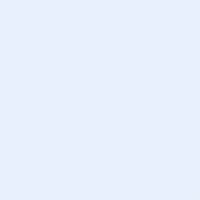 Email to: sunninghillcommunity@gmail.com once doneNAME AND SURNAMEPHYSICAL ADDRESSEMAIL ADDRESSCELL NUMBERR100 PER MONTHR150 PER MONTHR200 PER MONTHOTHER PER MONTH – please specify amountANNUAL AMOUNT  - please specify amount